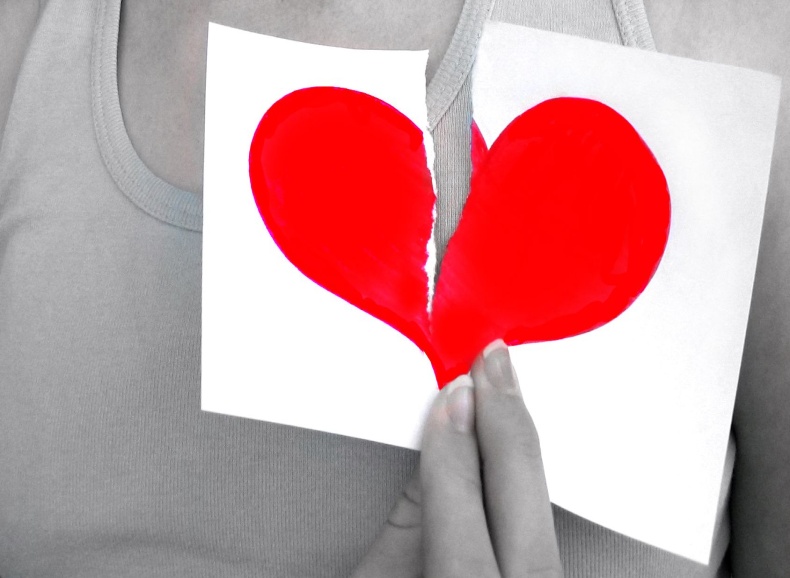 ДОРОГОЙ ДРУГ!Ты взрослеешь, все чаще решаешь проблемы сам, и тебе это очень нравится.   НО всегда стоит помнить, что в мире живут люди разные:хорошие и не очень,добрые и злые…Они совершаютразные поступки:правильные, добрые или…страшные,которые невозможнообъяснить или исправить…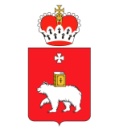     Программа Пермского края                   «Детство без насилия»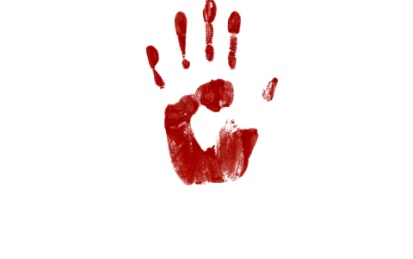                                      ТЫ В ОПАСНОСТИ, еслизаходишь в лифт с незнакомыми людьми / подожди, когда они уедут;садишься в чужую машину без родителей;гуляешь долго один до наступления темноты в безлюдных местах;принимаешь подарки, угощения и напитки от незнакомцев;уходишь из дома без разрешения и не оставляешь контактных телефонов;открываешь дверь квартиры любому человеку, находясь дома один;знакомишься через интернет;к твоему телу без разрешения прикасается другой человек.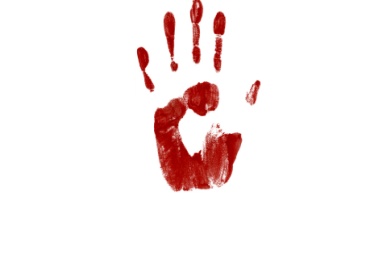    ЗАПОМНИ, в любое время суток   в сложной ситуации звони:     Полиция  8(342) 246 87 87 (г. Пермь)   02 или  8(3424) 26 23 81 (г. Березники)   Единая диспетчерская служба  112                       Следственный комитет:    8(342) 249 54 64  (г.  Пермь)                    8(3424) 26 43 93  (г. Березники)   Детский телефон доверия (звонок анонимный)  8  800 2000 122   Психологи Центра психолого-педагогической реабилитации и коррекции г. Березники ответят на твои вопросы по телефону   8(342) 423 44 56   	с понедельника по пятницу с  9.00 до 18.00